附件一2023－2024 学年第二学期期末教学检查表学院（部）：日期：检查记录人：序号检查项目检查结果记录12.活动主题教研室活动1.活动记录12.试题命制情况题型是否多样化：试卷编制是否规范：是否有评分标准：是否有标准答案：.试卷批阅情况是否错的打“×”，对的打“√”，记正分：教学档案2是否有批阅涂改未签名情况：3.试卷分析情况是否有试卷分析：是否按照课程考核办法要求做了分析：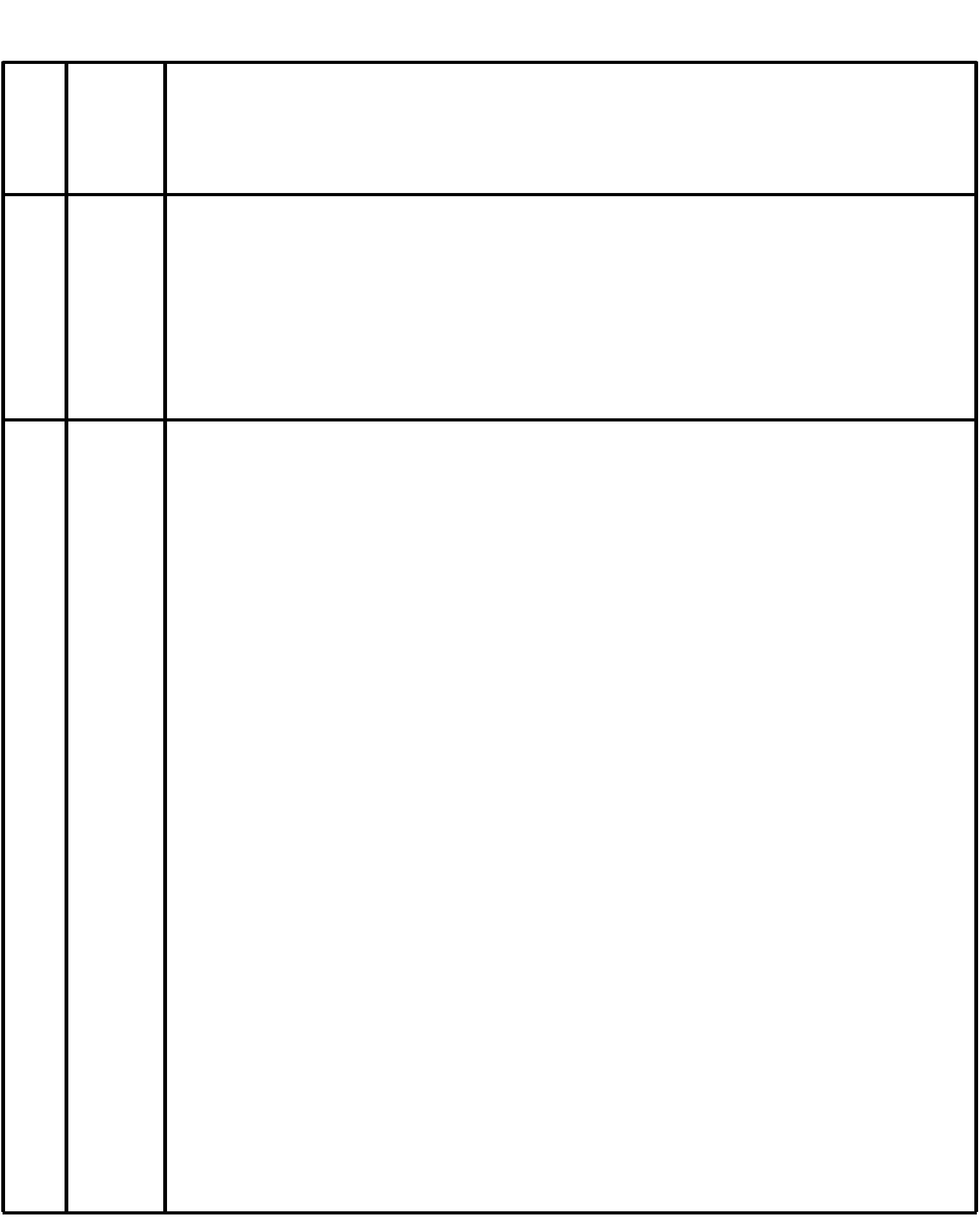 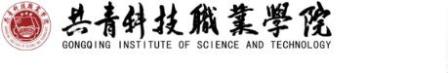 教务处序号检查项目检查结果记录4.档案装订情况是否按以下顺序和要求装订：考试课程试卷归档顺序：试卷档案封皮、考试签名表、课程命题合理性审核表、参考答案与评分标准、平时成绩记录表（分考核项目统计成绩）、系统打印的成绩单（含平时、期末成绩、总评三项成绩）、试卷成绩分析表、空白考卷（先装 A 卷、补考结束后装入 B 卷）、学生答题试卷。考查课程试卷归档顺序：考查课程档案封皮、考查签名表、课程考查方案、考查方案合理性审核表、考查要求与评分标准、平时成绩记录表（分考核项目统计成绩）、系统打印的成绩单（含平时、期末成绩、总评三项成绩，教师签名）、考查成绩分析表、学生提交的考查材料（考查材料若非试卷形式可不装入档案，教师自行保存备查，保存时间为课程考查结束后下一学期内）。1.实训室使用记录情况：2.实训室安全管理日查情况（日查记录表需管理员签字）：实验室管理334.实训室安全管理月查情况（月查记录表需分管副院长签字）：. 其他情况：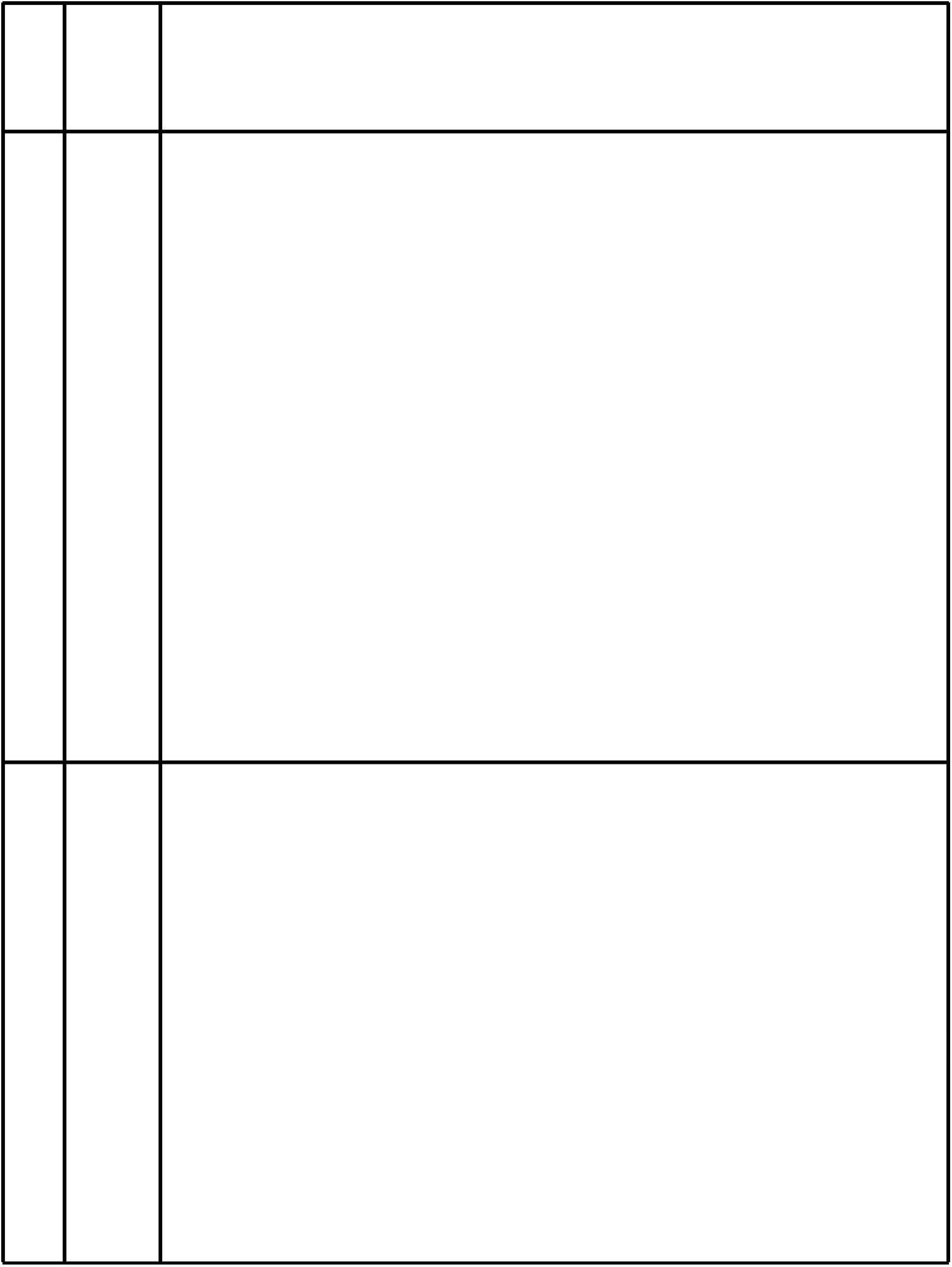 教务处序号检查项目检查结果记录1. 实训报告实训课程4实训成绩单检查 2.123. 开课计划提交情况：. 新生教材征订情况：. 任课教师安排情况：下学期教学工作安排541.其他情况：. 《专业岗位实习标准》实习生材料62. 2025 届学生专业实习工作方案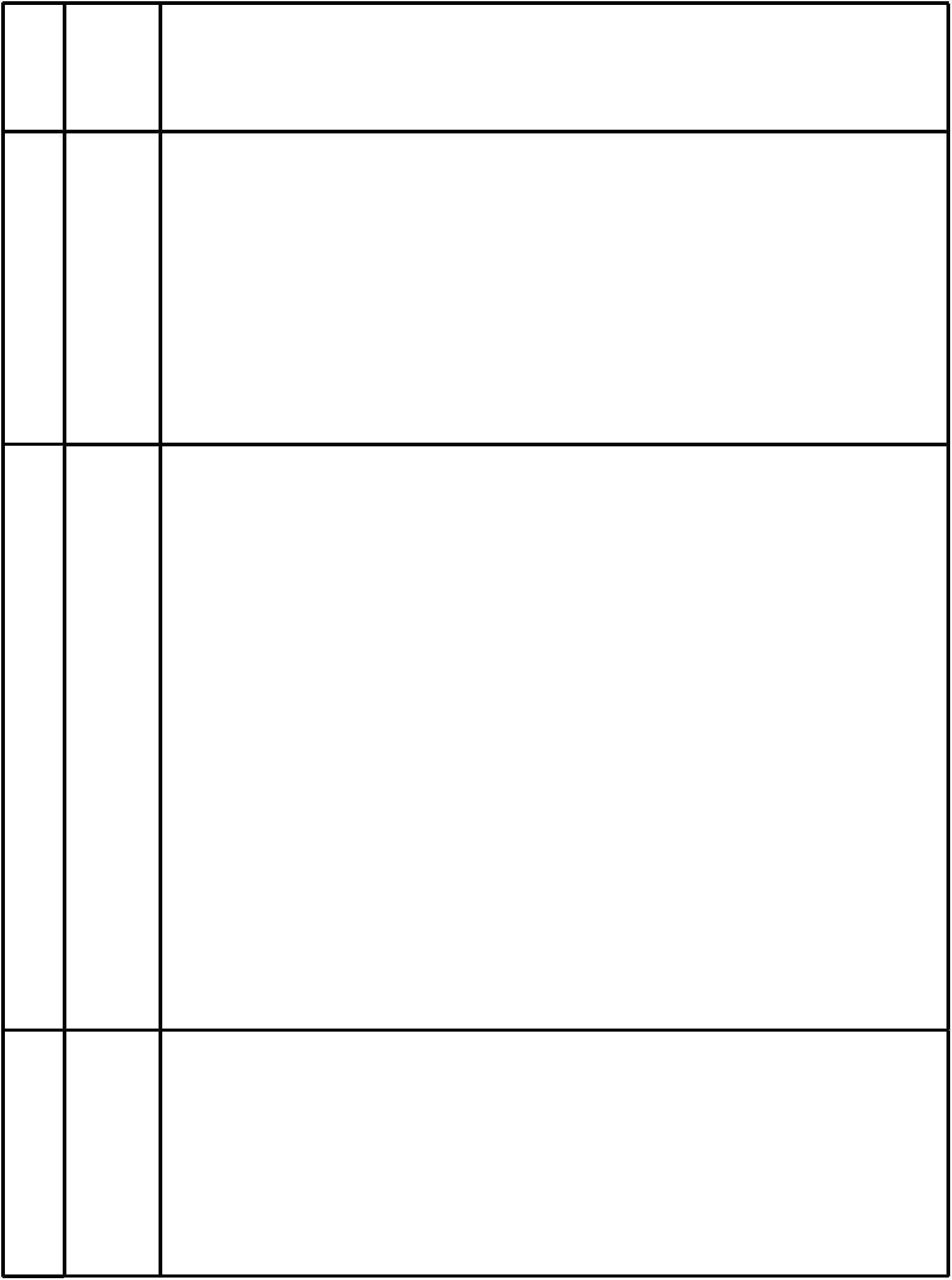 